Цель:Развитие мелкой моторики и координации движений рук у детей дошкольного возраста.Задачи:Улучшить координацию, гибкость и точность движений;Улучшить мелкую моторику пальцев, кистей рук;Содействовать нормализации речевой функции;Гармонизировать психоэмоциональное состояние.Актуальность:   В дошкольном возрасте работа по развитию мелкой моторики и координации движений руки должна стать важной частью развития детской речи, формирования навыков самообслуживания и подготовки к письму. От того, насколько ловко научится ребёнок управлять своими пальчиками, зависит его дальнейшее развитие. Наряду с развитием мелкой моторики развиваются память, внимание,  а также словарный запас. Чем раньше и эффективнее будет развиваться моторика пальцев рук, тем раньше ребёнок заговорит. Развитию мелкой моторики, а следовательно ,  развитию мышления и речи детей, способствуют игры с манной крупой.  Манкой, как и песочком, можно играть и рисовать. А для маленького ребёнка это не только игра, но ещё и полезное занятие! Данный тренажер способствует развитию мелкой моторики руки ,улучшает гибкость, точность  и координацию движений.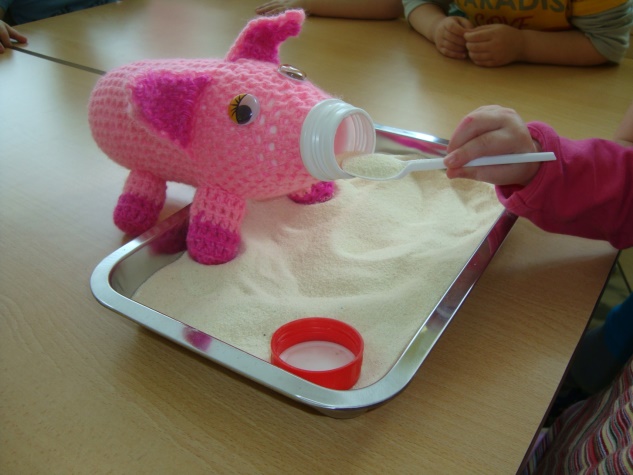 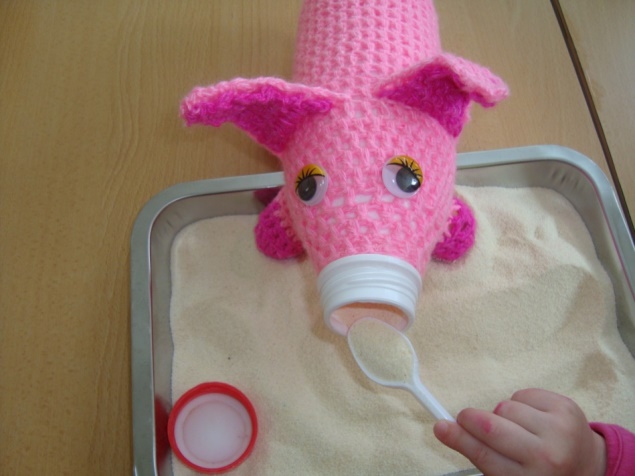 